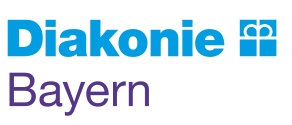 Diakonie-Wettbewerb 2022 ‚10 Jahre und mehr‘ – Wir fördern kontinuierliches ehrenamtliches EngagementName des Trägers									ProjekttitelSeit wann besteht Ihr ehrenamtliches Projekt? Können Sie eine mindestens zehn Jahre währende kontinuierliche Ehrenamtsarbeit nachweisen?Wie ist Ihr ehrenamtliches Engagement entstanden und wie hat es sich entwickelt? Diakonie-Wettbewerb 2022 ‚10 Jahre und mehr‘ – Wir fördern kontinuierliches ehrenamtliches EngagementName des TrägersProjekttitelGab es Höhe- und Tiefpunkte, kritische Phasen und besondere Erfolgserlebnisse?Wie zeigt sich die persönliche Verbundenheit Ihrer ehrenamtlichen Mitarbeiter*innen für Ihr Projekt? Wie viele von ihnen sind seit zehn Jahren oder länger in Ihrem Projekt engagiert?Diakonie-Wettbewerb 2022 ‚10 Jahre und mehr‘ – Wir fördern kontinuierliches ehrenamtliches EngagementName des TrägersProjekttitelWelche Zielsetzung haben Sie für Ihr künftiges ehrenamtliches Projekt (Ausblick)?Was ist das Besondere an Ihrem ehrenamtlichen Projekt, was ist Ihr Alleinstellungs-merkmal?Wie viele Mitarbeiter*innen haben Sie in Ihrem Projekt?Diakonie-Wettbewerb 2022 ‚10 Jahre und mehr‘ – Wir fördern kontinuierliches ehrenamtliches EngagementName des TrägersProjekttitelKooperieren Sie mit anderen Einrichtungen, Initiativen und Organisationen bei Ihrem ehrenamtlichen Projekt?Erhalten Sie finanzielle Förderung für Ihr ehrenamtliches Projekt?Wofür möchten Sie das Preisgeld verwenden? Bitte beachten Sie, dass die Vergabe des Hauptpreises der Ansbacher St. Gumbertus Stiftung unter der Bedingung steht, dass das Preisgeld ausschließlich für Ihre ehrenamtliche Arbeit vor Ort verwendet wird. Diakonie-Wettbewerb 2022 ‚10 Jahre und mehr‘ – Wir fördern kontinuierliches ehrenamtliches EngagementName des TrägersProjekttitelHaben Sie Bildmaterial von Ihrem ehrenamtlichen Projekt, das Sie uns zur Verfügung stellen möchten? Wenn ja, freuen wir uns, wenn Sie uns Ihre Fotos und/oder Videos zusammen mit Ihrer Bewerbung an krueger@diakonie-bayern.de zusenden. Sie können für das Verschicken großer Datenmengen auch den Online-Dienst WeTransfer nutzen (https://wetransfer.com). Adressen und Kontaktpersonen 